Vánoční  číslo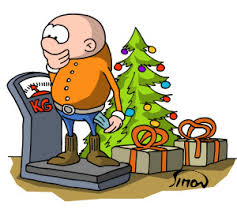  New News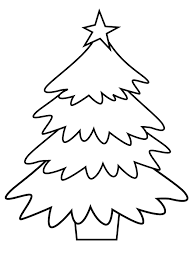 Speciální vydání novin New news obohaceno zajímavostmi  o Vánocích. 	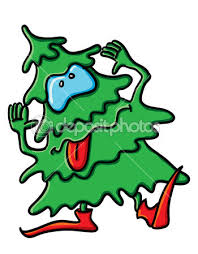 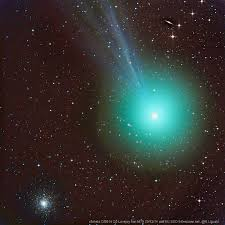 Přejeme všem krásné Vánoce a šťastný nový rok                   Vaše redakce 